233-023-244Гусева Н.В.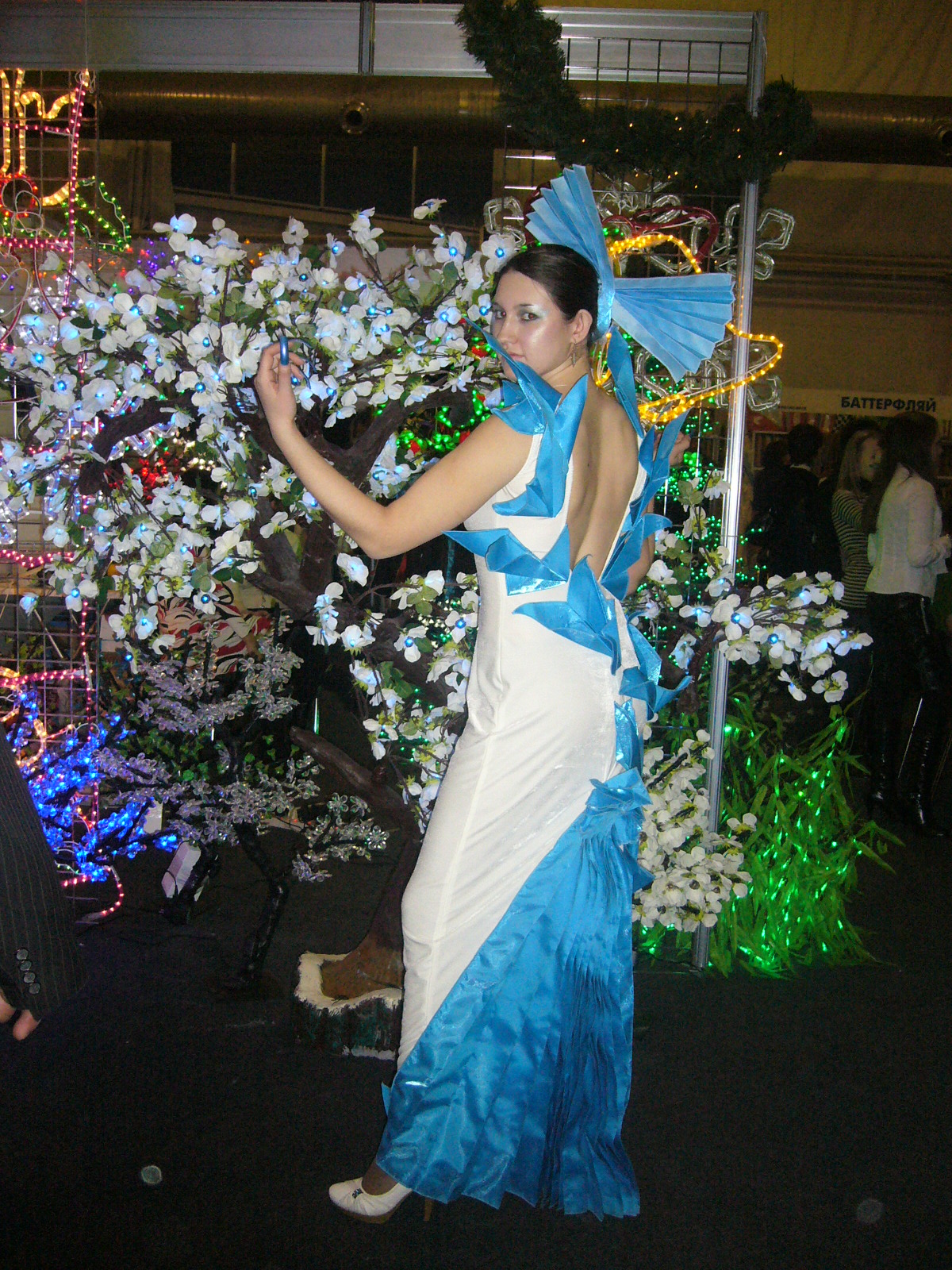 Рисунок 7. Костюм коллекции «Цветные сны»